03.09.2022 в  ГКОУ РД «Кизлярская гимназия-интернат  «Культура мира» прошла линейка, посвященная церемонии поднятия Российского флага.Во всех школах страны учебная неделя  начиналась  с классного часа «Разговоры о важном», посвященного самым различным темам, волнующим современных ребят. Центральными темами «Разговоров о важном» стали  патриотизм и гражданское воспитание, историческое просвещение нравственность, экология и др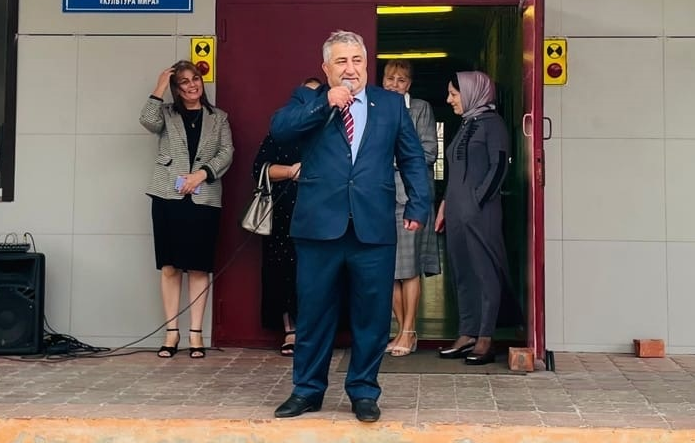 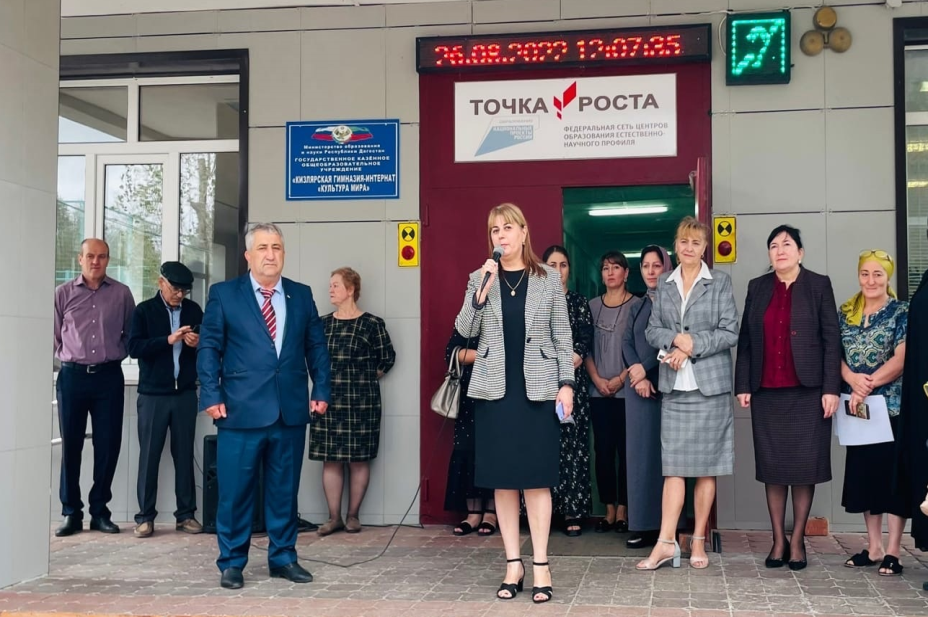          3октября пройдет внеурочное занятие «Разговоры о важном» на тему «День учителя». На линейке выступил директор,  который отметил с 23 по 27 сентября 2022 года прошли референдумы в Донецкой и Луганской народных республиках, Запорожской и Херсонской областях о присоединении к России, а 30 сентября 2022  года в Москве в Большом  Кремлевском дворце состоялась церемония подписания договоров о вхождении этих территорий в состав нашей страны. Результаты референдумов  восстановили историческую справедливость, вернув исконные русские, российские земли, а также укрепили суверенитет нашей страны. Также Нажмудинов Д.Р.  рассказал о роли педагога в годы ликвидации безграмотности.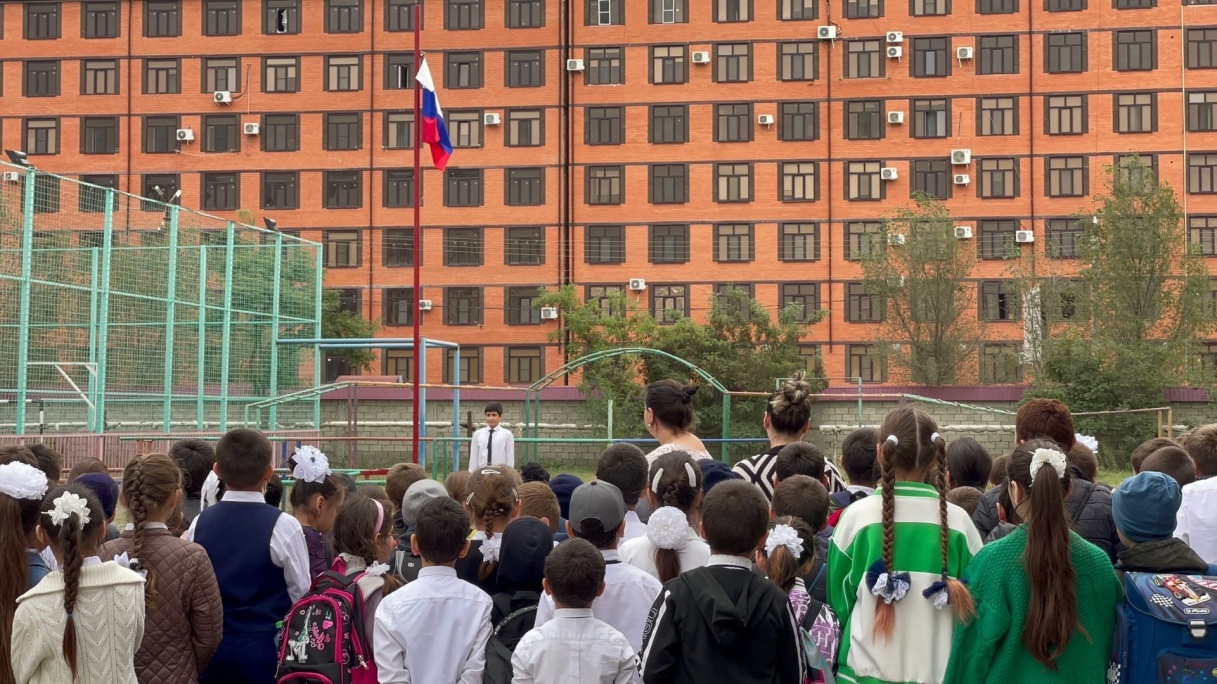 Право поднять флаг Российской Федерации предоставили ученику 11 класса Арсланбекову Магомеду.  При поднятии флага и звучании гимна Российской Федерации обучающиеся стояли смирно. 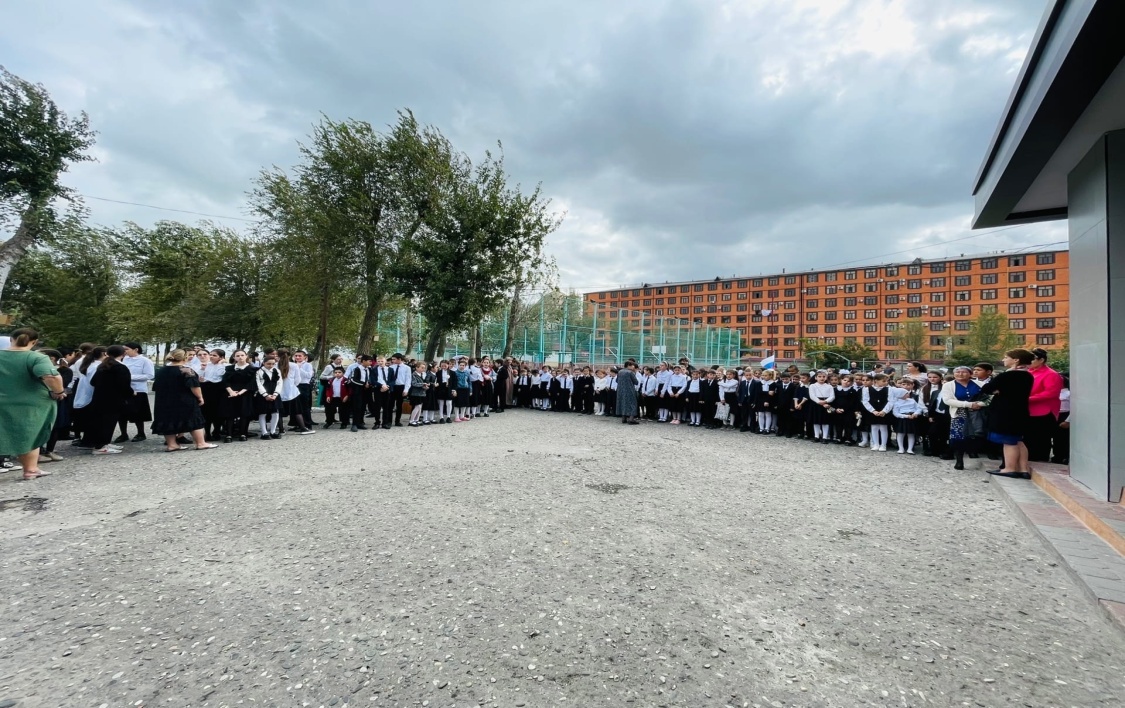 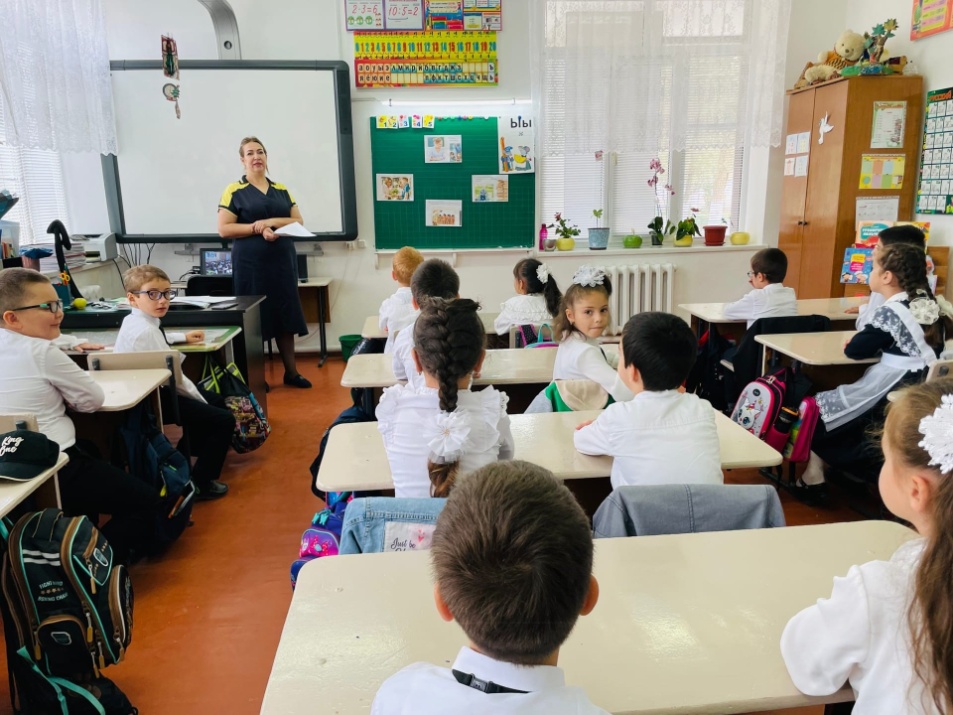 Тема: « Если бы я был учителем». 1Б кл. Касимова О.А. 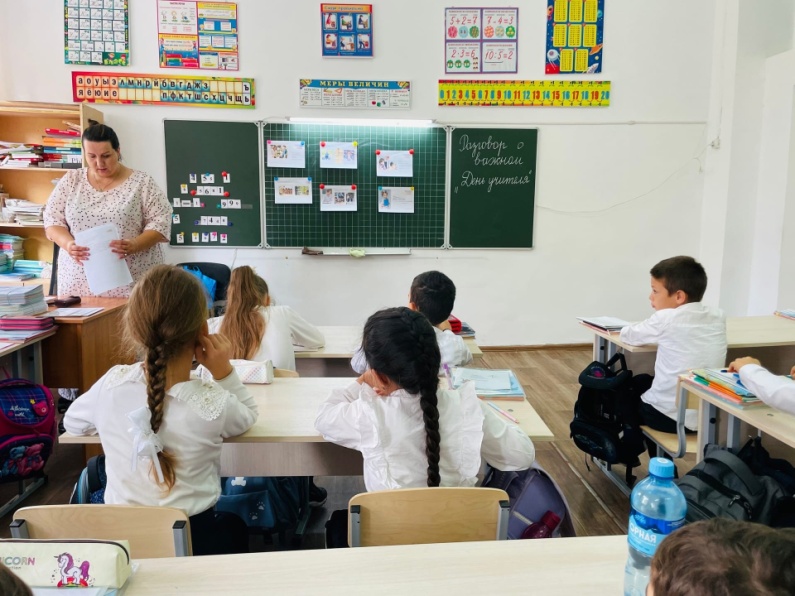 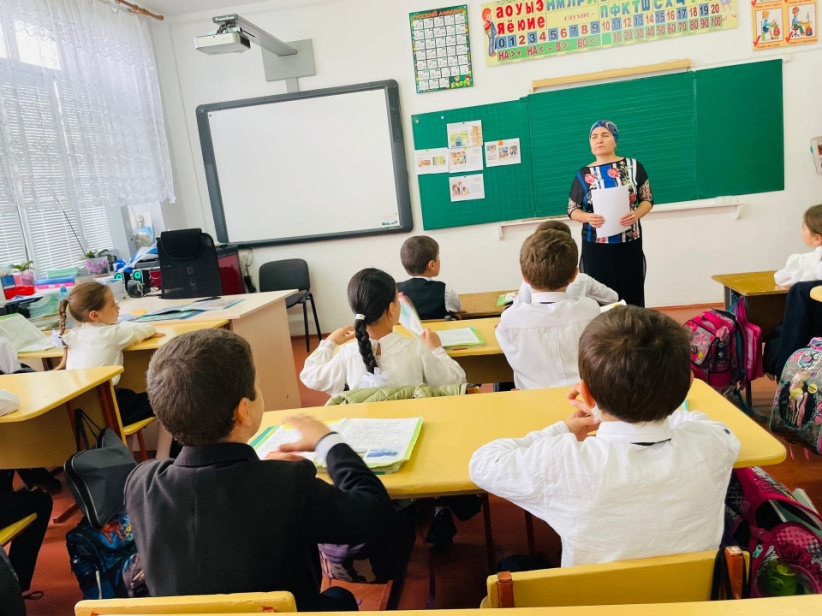 Тема: «День учителя» 2А кл. Маллуева З.А. 2Б кл. Дроздова Л.В. 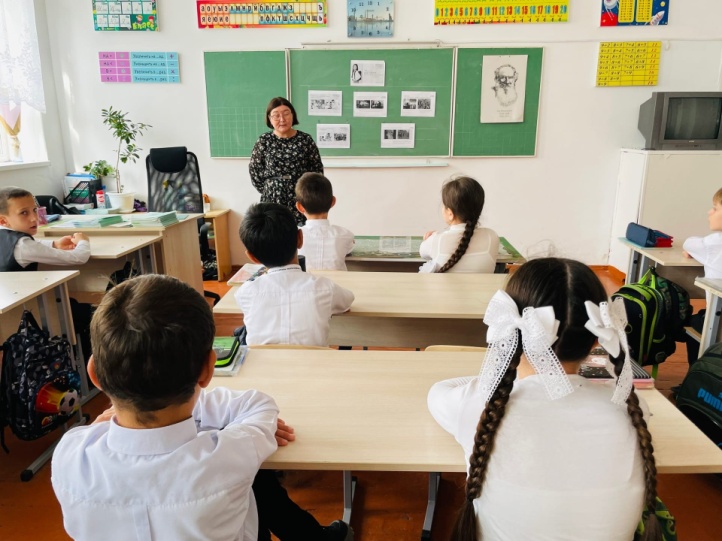 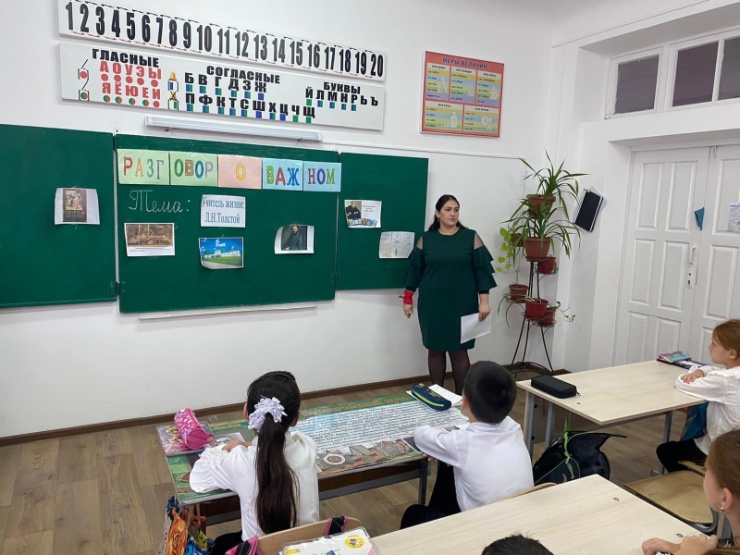 Тема: «Учитель жизни: Л.Н. Толстой». 3А кл. Шамалакова М.Р 3Б кл. Курбанова Д.А.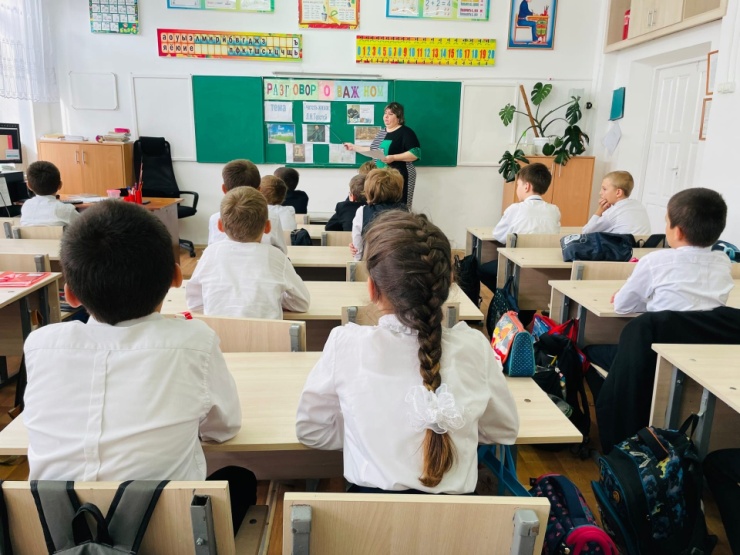 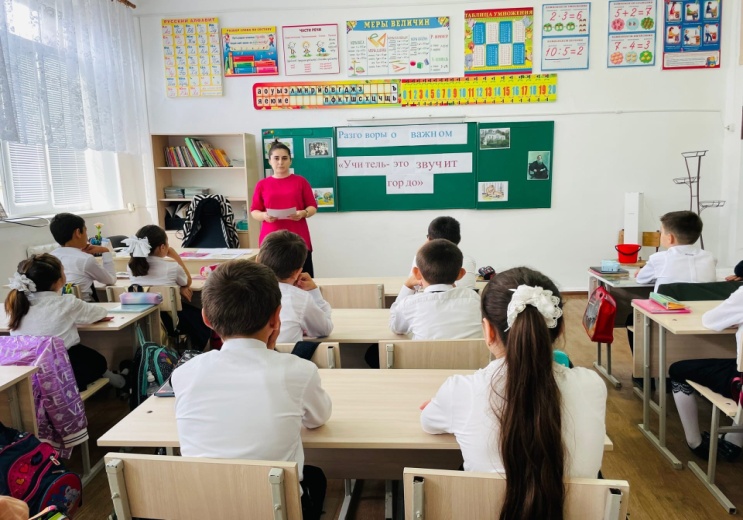 Тема: «Учитель – это звучит гордо. 4А кл. Магомедова Х.М. 4Б кл.  Бейрумова Е.С.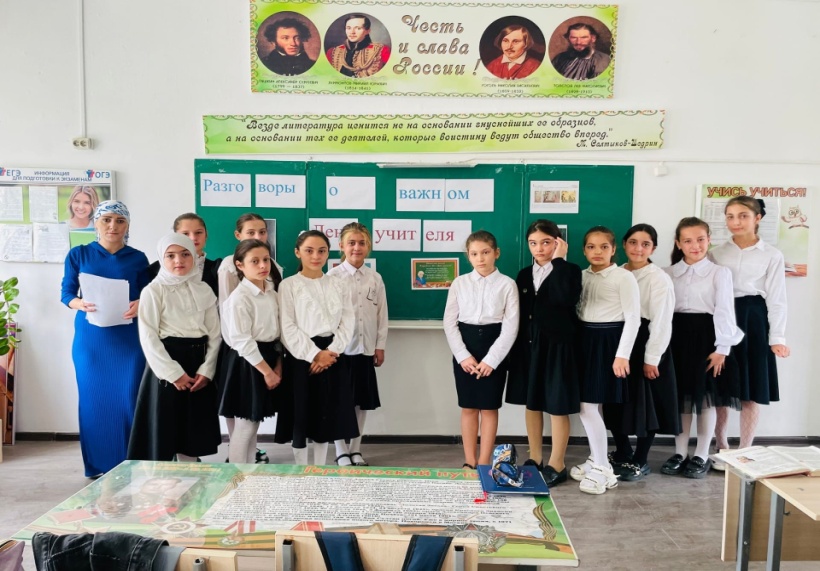 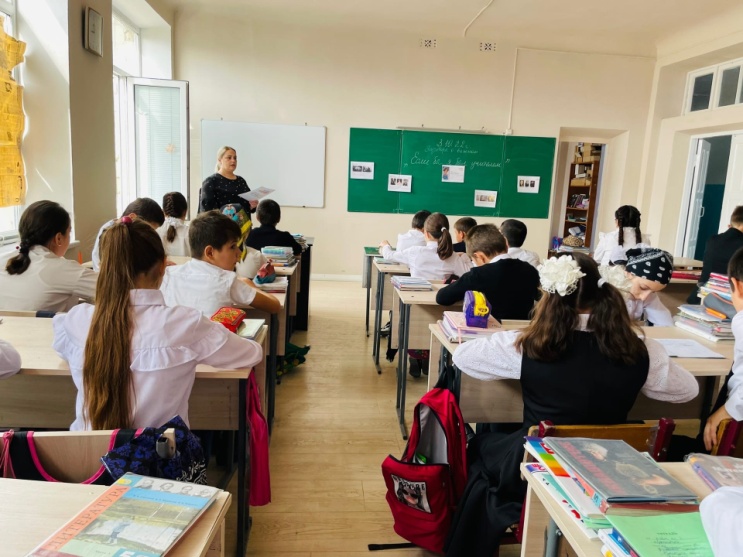 Тема: «День учителя» 5А кл Брежнева Ю.В. 5Б кл  Ванатова С.А.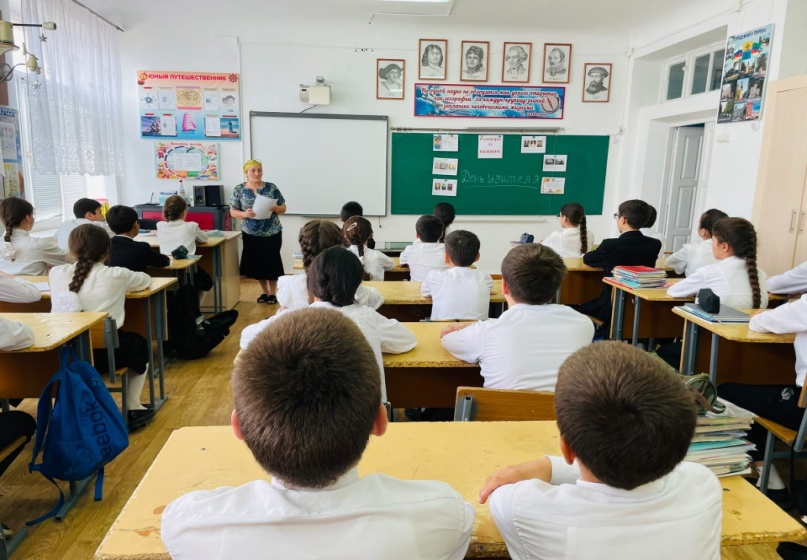 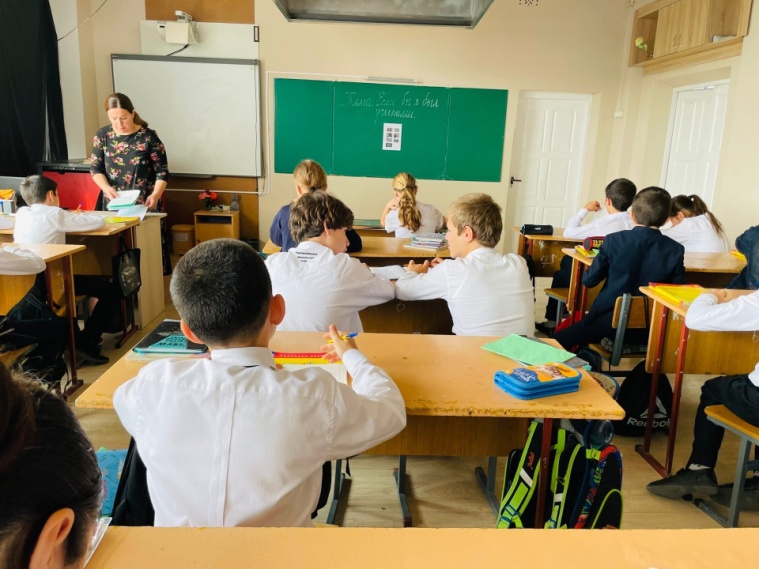 Тема: «Если бы я был учителем» 6А кл. Исмаилова З.М. 6Б кл. Хизроева С.Г.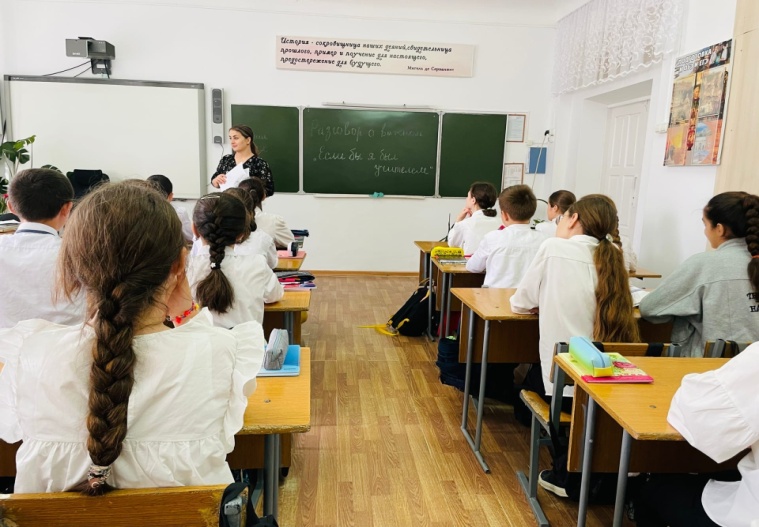 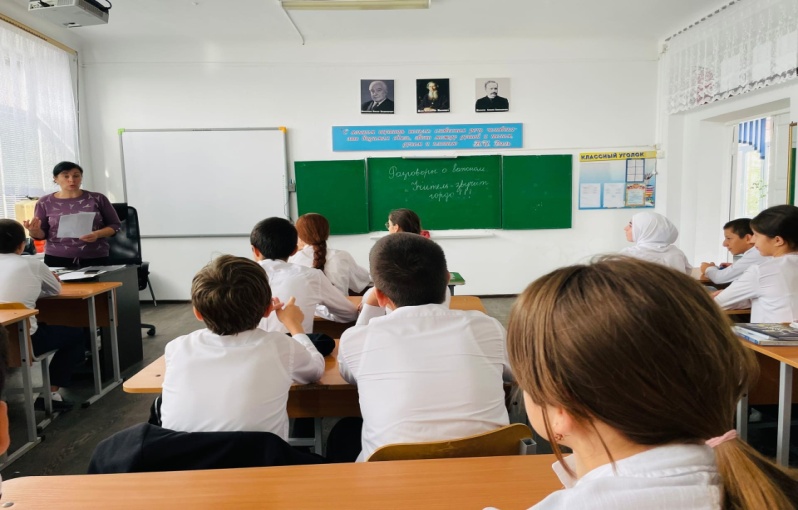 Тема: «Если бы я был учителем» 7А кл. Тагирова М.И 7Б кл. Элдерханова А.Х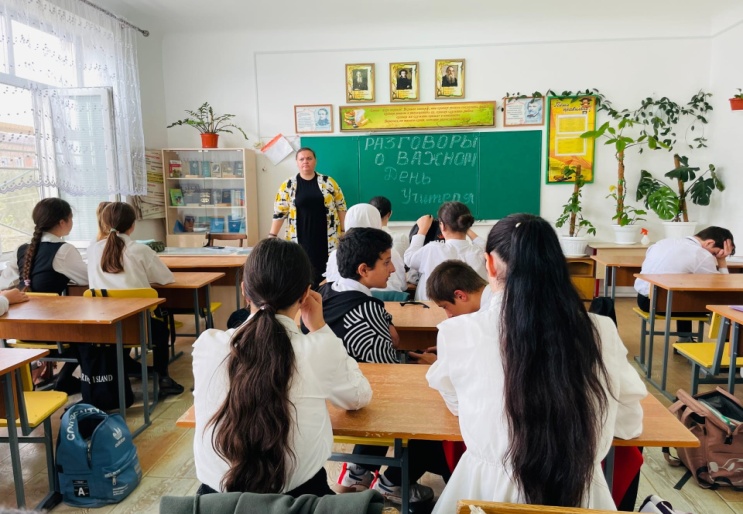 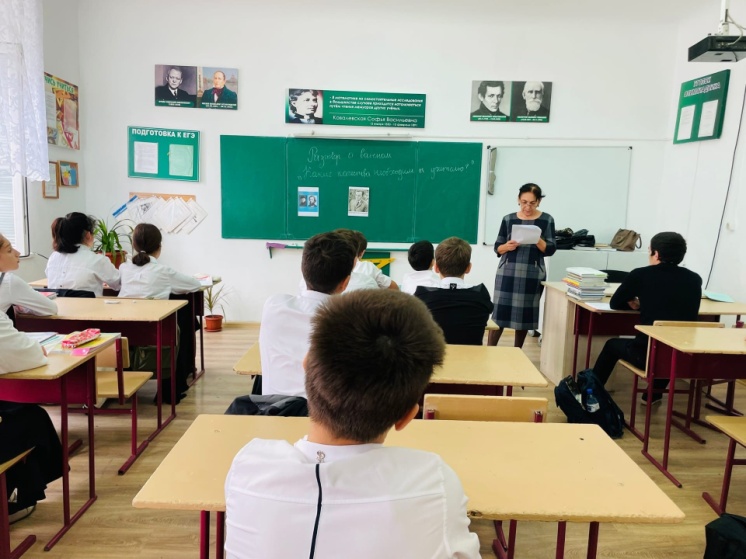 Тема: « День учителя» 8А кл. Акмурзаева Г.С. 8Б кл. Руднева Т.В.	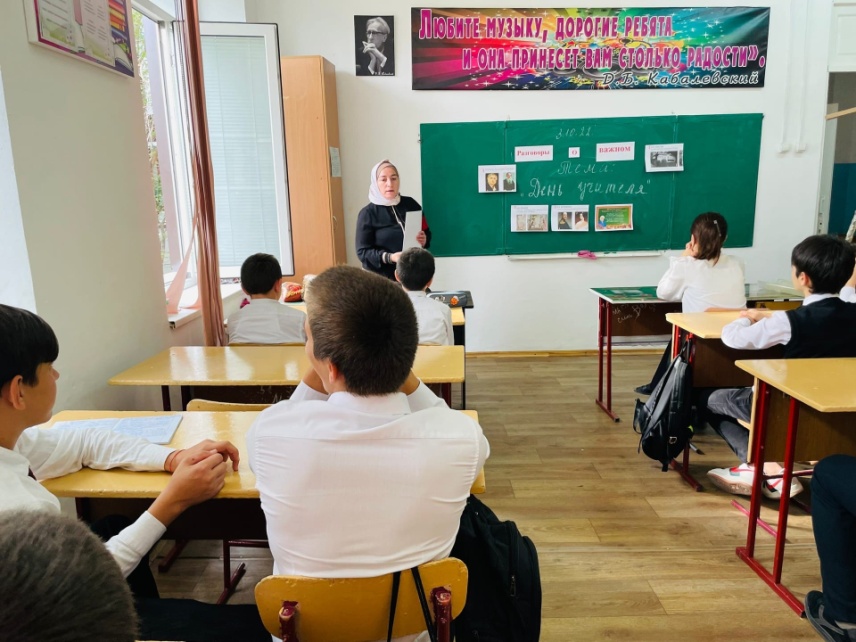 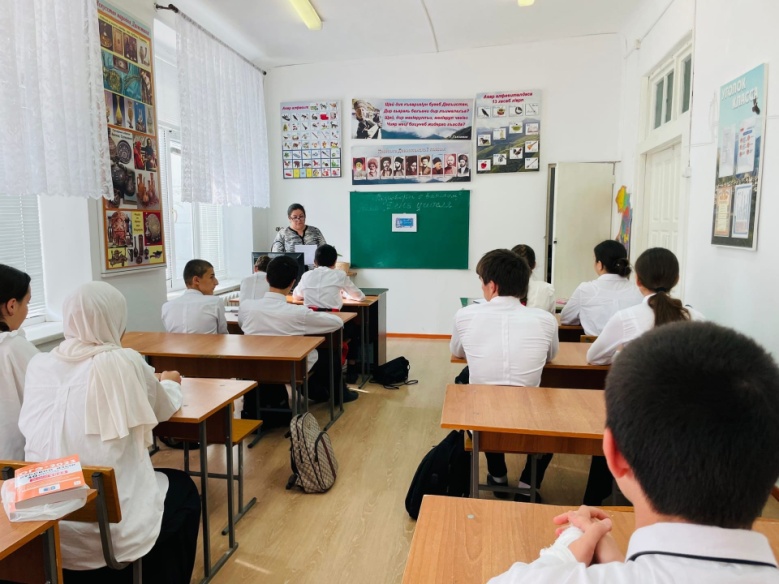 Тема: «День учителя» 9А кл. Магомедова З.К. 9Бкл. Хабибуллаева П.Ш.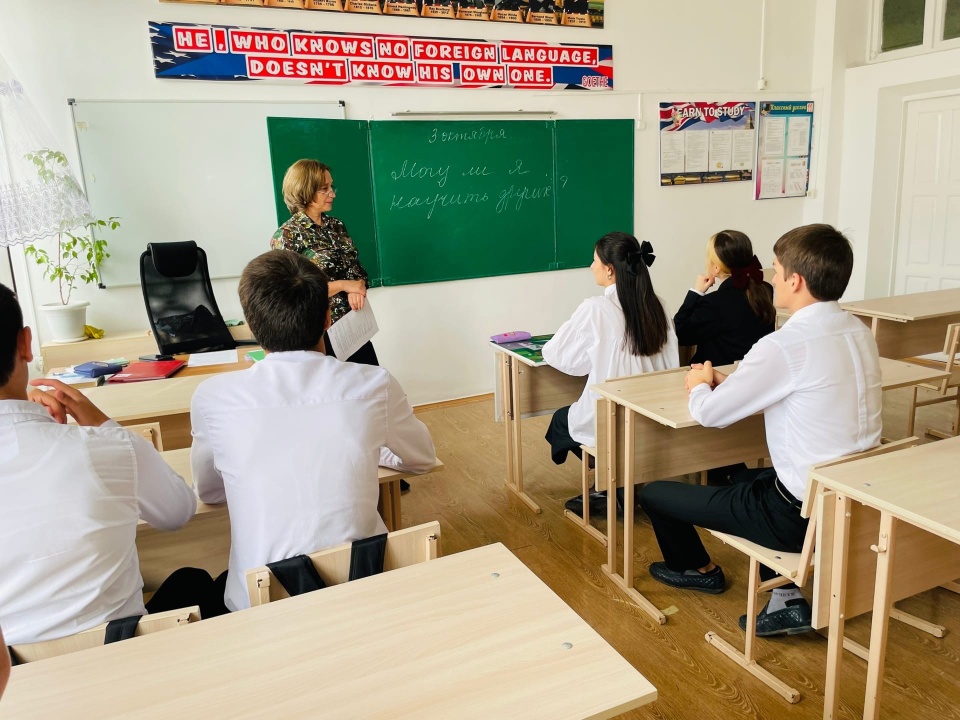 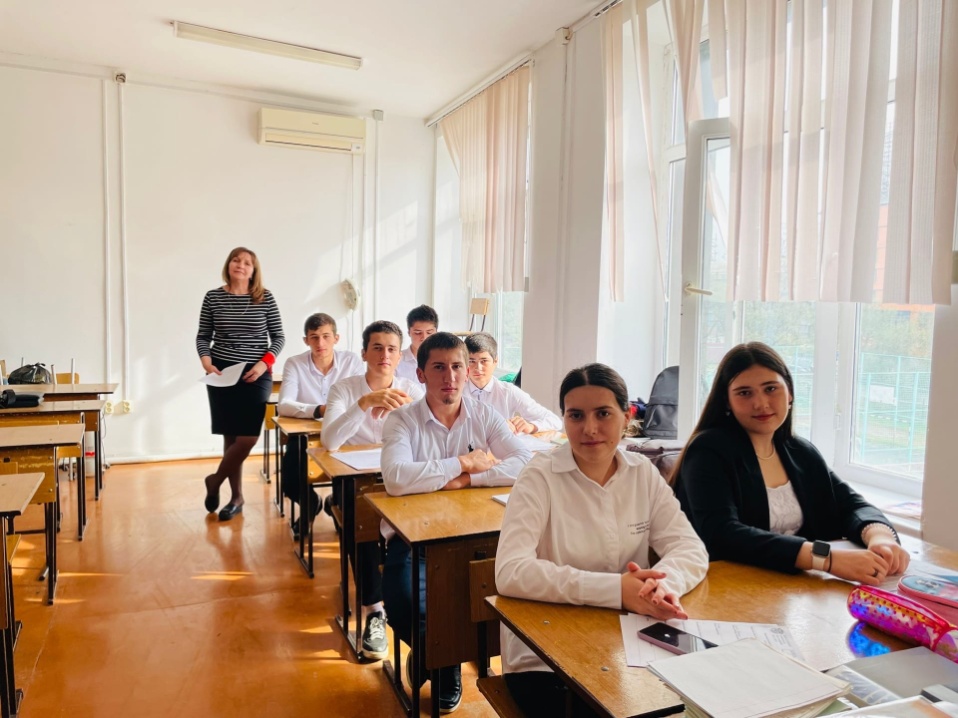 Тема: «Могу ли я быть учителем?» 10кл. Махмудова С.М. 11кл. Ашурбекова Г.А.